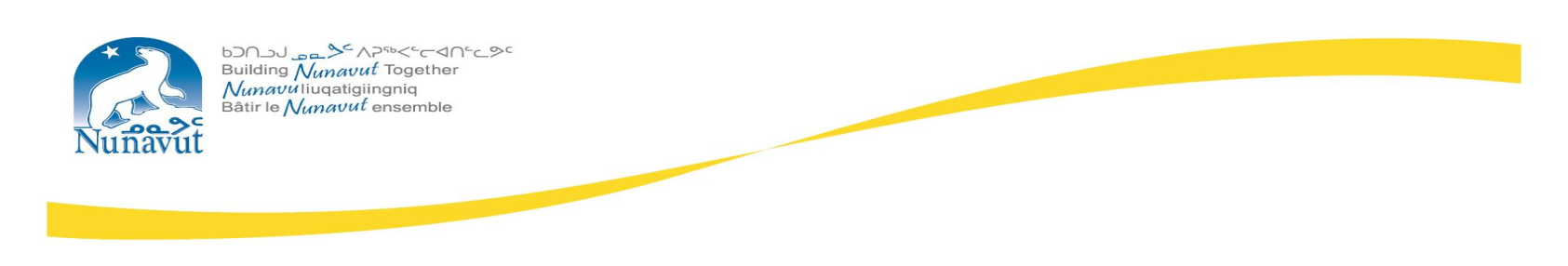 Infirmier ou infirmière en santé communautaireMinistère de la SantéCollectivités : Hall Beach(L’emploi du masculin pour désigner des personnes n’a d’autre fin que celle d’alléger le texte.)Venez découvrir l’environnement unique de l’Arctique canadien. Notre territoire est l’hôte d’aurores boréales extraordinaires, de soirées de pleine lune exceptionnelles, de neige en abondance et d’un climat hivernal à nul autre pareil. Afin de compenser les longues nuits hivernales, le printemps et l’été vous offrent des journées de 24 heures de clarté, des oiseaux migrateurs, une faune unique et de magnifiques fleurs sauvages. L’infirmier en santé communautaire fournit des services de santé généraux en collaboration avec l’équipe de soins de santé. Les clients desservis peuvent inclure des individus, des familles ou des collectivités. L’infirmier en santé communautaire assiste les clients dans les domaines de la promotion, de la protection et de restauration de la santé afin de prévenir et de réduire l’incidence des maladies, des infirmités et des décès. L’identification et la prestation des interventions (promotion de la santé, santé et sécurité au travail, santé publique, développement communautaire et traitement curatif) ont une incidence directe sur l’état de santé des clients et de la collectivité. La prestation des soins de santé aux clients est réalisée conformément aux normes établies pour les soins infirmiers et selon la philosophie et les objectifs du ministère de la Santé.  Afin d’être pris en compte pour ce poste, le candidat doit : Posséder un baccalauréat en sciences infirmières ou un diplôme en soins infirmiers assorti d’autres équivalences ou expériences connexes, comme un certificat en santé publique, avoir suivi un cours en compétences cliniques de Santé Canada, un cours avancé de pratique infirmière, de l’expérience en soins à domicile; Être capable de fournir des soins infirmiers avancés (p. ex., suture, application de plâtre) tels que décrits dans le Manuel d’administration des soins infirmiers (Nursing Administration Manual) du ministère de la Santé, les normes, politiques et directives et les manuels administratifs; Savoir apprécier la valeur des autres cultures, comment la culture influence l’accès aux services de santé et la capacité d’adapter ses pratiques cliniques afin de rehausser l’expérience du client; Être capable d’enseigner ou de communiquer efficacement dans un environnement multiculturel en privé ou en groupe; Des certifications en réanimation cardiorespiratoire (ACLS), soins d’urgence (BTLS), obstétrique et néonatalogie (NALS) sont considérées des atouts; Détenir une certification en réanimation cardiorespiratoire (RCR), une mise à niveau annuelle est requise pour maintenir le niveau de compétence; Être admissible à l’agrément de l’Association des infirmières autorisées des Territoires du Nord-Ouest et du Nunavut (RNANT/NU). Ce poste est régi par la convention collective du Syndicat des employés du Nunavut. Le salaire annuel initial s’établit à 99 743 $ - 113 159 $ par année, en plus d’une indemnité de vie dans le Nord variant de 23 561 $  par année selon la localité. Un logement du personnel subventionné est disponible. Pour les infirmiers acceptant un contrat à durée indéterminée, le boni à l’embauche se décline comme suit : 5 000 $ lors de l’embauche, 5 000 $ après 18 mois de service et 10 000 $ après 30 mois de service. Les différentes indemnités incluent notamment une allocation annuelle spéciale variant de 9 000 $ à 19 500 $ selon la localité ainsi qu’une allocation pour service continu (de 0 à 5 ans) versée à raison de 375 $ par mois.     Une liste de candidats retenus admissibles pourrait servir à combler de futurs postes vacantsNo de référence :	10-02-225-094LA			Date de clôture : Jusqu’à ce que le poste soit pourvu